June 7, 2019Dear Mr. Halin RE:	Public Records RequestWe just received your May 23, 2019 public records request today, in which you request, "any and all communications-including, but not limited to, all reports, letters, notes, memos, emails-sent or received by Superintendent David A. Fleishman  with the key words "Zionism", "Antisemitism", "Israel", "Palestine", "Anti-Semitic", and/or "Islamist," in either title, content, or metadata." Under Massachusetts public records law, we are required to provide you with copies of existing documents within our custody, with a shared per hour cost, after the first two hours,  needed to compile the request.   I would suggest you  provide narrower parameters for this request, as we are unable to reasonably search all of Dr. Fleishman’s  reports, letters, notes, memos, e-mails without creating a substantial cost to you for the time necessary to complete such a request.  Perhaps narrowing the search to a specific timeframe and/or specific correspondents would narrow the request and allow us to provide a cost estimate for your request. Please let me know if you would like to adjust your search.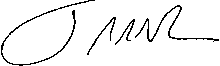 Toby RomerAssistant Superintendent	M e m o r a n d u m